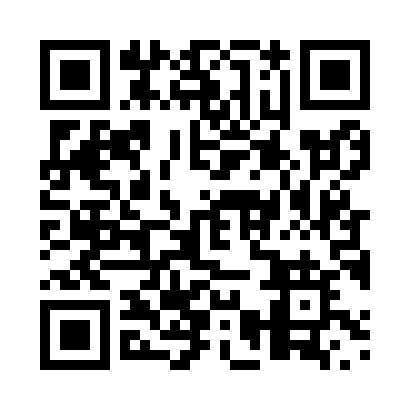 Prayer times for Guenette, Quebec, CanadaWed 1 May 2024 - Fri 31 May 2024High Latitude Method: Angle Based RulePrayer Calculation Method: Islamic Society of North AmericaAsar Calculation Method: HanafiPrayer times provided by https://www.salahtimes.comDateDayFajrSunriseDhuhrAsrMaghribIsha1Wed4:075:4612:586:008:119:502Thu4:055:4412:586:018:129:523Fri4:035:4312:586:028:149:544Sat4:015:4112:586:028:159:565Sun3:595:4012:586:038:169:586Mon3:575:3812:586:048:1810:007Tue3:555:3712:586:058:1910:018Wed3:535:3512:576:068:2010:039Thu3:515:3412:576:068:2110:0510Fri3:495:3312:576:078:2310:0711Sat3:475:3112:576:088:2410:0912Sun3:455:3012:576:098:2510:1113Mon3:435:2912:576:098:2610:1314Tue3:415:2812:576:108:2810:1515Wed3:395:2612:576:118:2910:1716Thu3:375:2512:576:118:3010:1917Fri3:355:2412:576:128:3110:2118Sat3:335:2312:576:138:3210:2319Sun3:325:2212:586:148:3410:2420Mon3:305:2112:586:148:3510:2621Tue3:285:2012:586:158:3610:2822Wed3:275:1912:586:168:3710:3023Thu3:255:1812:586:168:3810:3224Fri3:235:1712:586:178:3910:3325Sat3:225:1612:586:178:4010:3526Sun3:205:1612:586:188:4110:3727Mon3:195:1512:586:198:4210:3928Tue3:175:1412:586:198:4310:4029Wed3:165:1312:596:208:4410:4230Thu3:155:1312:596:208:4510:4331Fri3:135:1212:596:218:4610:45